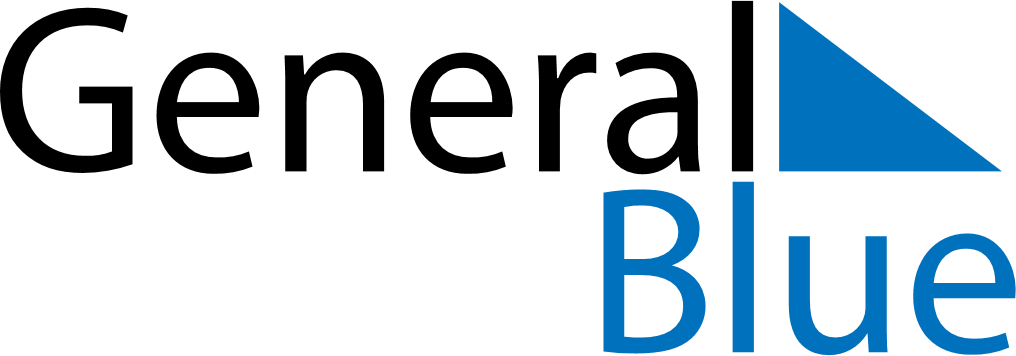 April 2024April 2024April 2024April 2024April 2024April 2024Carhuanca, Ayacucho, PeruCarhuanca, Ayacucho, PeruCarhuanca, Ayacucho, PeruCarhuanca, Ayacucho, PeruCarhuanca, Ayacucho, PeruCarhuanca, Ayacucho, PeruSunday Monday Tuesday Wednesday Thursday Friday Saturday 1 2 3 4 5 6 Sunrise: 6:00 AM Sunset: 5:57 PM Daylight: 11 hours and 57 minutes. Sunrise: 6:00 AM Sunset: 5:57 PM Daylight: 11 hours and 57 minutes. Sunrise: 6:00 AM Sunset: 5:56 PM Daylight: 11 hours and 56 minutes. Sunrise: 6:00 AM Sunset: 5:55 PM Daylight: 11 hours and 55 minutes. Sunrise: 6:00 AM Sunset: 5:55 PM Daylight: 11 hours and 54 minutes. Sunrise: 6:00 AM Sunset: 5:54 PM Daylight: 11 hours and 54 minutes. 7 8 9 10 11 12 13 Sunrise: 6:00 AM Sunset: 5:53 PM Daylight: 11 hours and 53 minutes. Sunrise: 6:00 AM Sunset: 5:53 PM Daylight: 11 hours and 52 minutes. Sunrise: 6:00 AM Sunset: 5:52 PM Daylight: 11 hours and 51 minutes. Sunrise: 6:00 AM Sunset: 5:51 PM Daylight: 11 hours and 51 minutes. Sunrise: 6:01 AM Sunset: 5:51 PM Daylight: 11 hours and 50 minutes. Sunrise: 6:01 AM Sunset: 5:50 PM Daylight: 11 hours and 49 minutes. Sunrise: 6:01 AM Sunset: 5:50 PM Daylight: 11 hours and 48 minutes. 14 15 16 17 18 19 20 Sunrise: 6:01 AM Sunset: 5:49 PM Daylight: 11 hours and 48 minutes. Sunrise: 6:01 AM Sunset: 5:48 PM Daylight: 11 hours and 47 minutes. Sunrise: 6:01 AM Sunset: 5:48 PM Daylight: 11 hours and 46 minutes. Sunrise: 6:01 AM Sunset: 5:47 PM Daylight: 11 hours and 46 minutes. Sunrise: 6:01 AM Sunset: 5:47 PM Daylight: 11 hours and 45 minutes. Sunrise: 6:01 AM Sunset: 5:46 PM Daylight: 11 hours and 44 minutes. Sunrise: 6:02 AM Sunset: 5:46 PM Daylight: 11 hours and 43 minutes. 21 22 23 24 25 26 27 Sunrise: 6:02 AM Sunset: 5:45 PM Daylight: 11 hours and 43 minutes. Sunrise: 6:02 AM Sunset: 5:44 PM Daylight: 11 hours and 42 minutes. Sunrise: 6:02 AM Sunset: 5:44 PM Daylight: 11 hours and 41 minutes. Sunrise: 6:02 AM Sunset: 5:43 PM Daylight: 11 hours and 41 minutes. Sunrise: 6:02 AM Sunset: 5:43 PM Daylight: 11 hours and 40 minutes. Sunrise: 6:02 AM Sunset: 5:42 PM Daylight: 11 hours and 39 minutes. Sunrise: 6:03 AM Sunset: 5:42 PM Daylight: 11 hours and 39 minutes. 28 29 30 Sunrise: 6:03 AM Sunset: 5:41 PM Daylight: 11 hours and 38 minutes. Sunrise: 6:03 AM Sunset: 5:41 PM Daylight: 11 hours and 37 minutes. Sunrise: 6:03 AM Sunset: 5:41 PM Daylight: 11 hours and 37 minutes. 